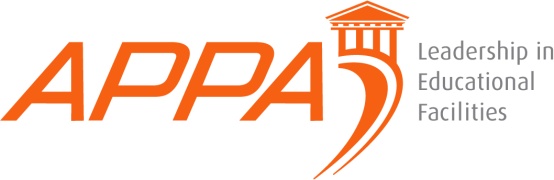 APPA’s Ambassador Scholarship ApplicationPurpose: The APPA Ambassador Scholarship program awards scholarships to facilities professionals based on demonstrated financial need and an expressed interest in pursuing professional development. Criteria: The facilities professionals eligible for assistance must be employed at an APPA institution, have been in the field of educational facilities for a minimum of 5 years, in a supervisor level  or higher with decision making authority, and have never attended APPA’s annual conference .  Applicants must submit a scholarship application on the form provided by APPA.   Applicants must receive an approval signature from their supervisor prior to submitting final paperwork to APPA.Guidelines: Scholarships will be awarded on an annual basis.  If awarded, an applicant will have a registration credit with APPA for the current annual conference. Amount: Each scholarship awarded will be made in the amount of $1,795 of which $800 will be awarded to the recipient to offset travel with the balance be applied to registration fee. 
Deadline: The application deadline is April 1, 2020.  Directions:  Please complete the application below and return via email to suzanne@appa.org .  Additionally, share with the committee in 500 words or less why you should be award an Ambassador Scholarship to APPA 2019. 
Incomplete application will not be considered.  First Name:  _________________________________	Last Name: ___________________________Institution: __________________________________	Title: ________________________________Address: ___________________________________________________________________________City: _________________________________      State: ____________   Zip/Postal Code:  __________Phone: _____________________________    Email: ________________________________________Years in Facilities Management: _________ yearsSupervisor’s Name: _________________________________________________________________Supervisor’s Signature: _____________________________________________________________Have you attended an APPA annual conference before:  _____ YES   ____ NOQuestions?For any questions related to the APPA Ambassador Scholarship, contact Suzanne Healy, director of  professional development at suzanne@ppa.org. 